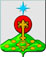 РОССИЙСКАЯ ФЕДЕРАЦИЯСвердловская областьДУМА СЕВЕРОУРАЛЬСКОГО ГОРОДСКОГО ОКРУГАРЕШЕНИЕот 20 апреля 2022 года                 	№ 25г. СевероуральскО снятии полномочий с председателя Контрольно-счетной палаты Североуральского городского округа  В соответствии со статьей 42 Федерального закона от 06 октября 2003 года № 131-ФЗ «Об общих принципах организации местного самоуправления в Российской Федерации», статьей 5 Федерального закона от 07 февраля 2011 года № 6-ФЗ «Об общих принципах организации деятельности контрольно-счетных органов субъектов Российской Федерации и муниципальных образований», пунктом 2 части 1 статьи 81 Трудового кодекса Российской Федерации, статьей 30.1 Устава Североуральского городского округа Дума Североуральского городского округа РЕШИЛА:  1. Снять полномочия с председателя Контрольно-счетной палаты Североуральского городского округа Баяновой Светланы Николаевны с 27 апреля 2022 года.  2. Настоящее Решение вступает в силу с момента его принятия.  3. Контроль за выполнением настоящего Решения возложить на постоянную депутатскую комиссию Думы Североуральского городского округа по бюджету и налогам (Е.С. Матюшенко).И.о. Председателя Думы Североуральского городского округа                                           А.Н. Копылов